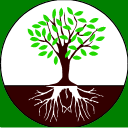 30 June 2021Councillors are hereby summoned to attend an ordinary meeting of GORSLEY & KILCOT PARISH COUNCIL to be held on Monday 5 July 2021 at 7:30pm in the Upper Room, Christ Church, Gorsley for the purpose of transacting the business set out below.Members of the Public are invited to address the Council at 7:30pm on matters on the agenda. (Public to speak for a maximum of 3 minutes each with the Public Session being no longer than 30 minutes).Arin Spencer	Parish ClerkAGENDATo receive apologies for absence.To receive declarations of interests and consider requests for dispensations. MinutesTo resolve that the minutes of the Parish Council meeting held on 4 May 2021 are a correct record.To resolve that the minutes of the extra ordinary Parish Council meeting held on 7 June 2021 are a correct record.To receive an update about progress of resolutions from the meetings of the Parish Council held on 4 May 2021 and 7 June 2021.Casual VacancyTo note the resignation of Cllr Catherine Gardner.PlanningTo consider and respond to the following planning applications: noneTo note the following planning decisions:Ford Farm Bungalow, Ford Lane, Kilcot (P0676/21/FUL)Erection of a single storey extension with balcony terrace over and installation of solar pv panels. Granted permission.Baldwins Farm, Mill Lane, Kilcot (P0535/21/FUL)Erection of a two storey side extension. Granted permission.Pump House, Conigree Road, Newent (P0984/21/AG)Prior notification for the erection of an agricultural shed. Approved.To discuss ongoing planning enforcement matters in the parishDocumentation ReviewTo review and/or adopt the following policies and procedures:Document Retention PolicyInternal Audit 2020/21To note the Internal Auditors report for 2020/21 and consider the recommendations contained therein.Financial MattersTo note report from Lead Member for Finance on the accounts check to end May 2021.To receive financial reports as at 31/05/2021 (Bank Reconciliation / Summary of Receipts and Payments / List of payments to date)To consider subscribing to Scribe accounting software with effect from 1 June 2021 at an annual cost of £180 + VAT.To approve the following list of payments:Highways To note postponement of the B4221 closure between Kilcot and Newent. To consider potential projects for funding through the Highways Local initiative (application deadline is 16 July for the 2021/22 financial year).Oxenhall Lane Ford footbridgeWeight Limit on the B4222To discuss any other highways mattersGrounds MaintenanceTo discuss work required on Kilcot Green.GeneralTo consider agenda submissions for the GAPTC AGM to be held on 24 July 2021To receive items for the September meeting agenda / Councillor submissionsDate and time of next meeting	Monday 6th September 2021 at 7:30pm	Upper Room, Christ Church GorsleyPLANNING APPLICATIONS WILL BE AVAILABLE FOR VIEWING BY THE PUBLIC FROM 7.15PM ON THE NIGHT AND BY APPOINTMENT WITH THE CLERK (Mrs Arin Spencer 07484619582) AT CHRIST CHURCH GORSLEYALL MEETINGS OF THE COUNCIL ARE OPEN TO THE PUBLIC AND PRESS WITH THE EXCEPTION OF ITEMS CONSIDERED UNDER STANDING ORDER 1CAll meetings can be moved downstairs if stairs are an obstacle to attendance at a meeting or a Loop System is required. A wheelchair ramp can be provided to access the church.“Members are reminded that the Council has a general duty to consider the following matters in the exercise of any of its functions: Equal Opportunities (race, sexual orientation, marital status and any disability), Crime and Disorder, Biodiversity, Health and Safety and Human Rights.”DATEDESCRIPTIONCHQ NOPOWERBUDGETAMOUNT05/04/2021Scribe Subscription100047LGA 1974 s.111Accounting Software£ 216.0005/04/2021Defib Pads100048PHA 1936 s.234Defibrillator£ 98.4005/07/2021Internal Audit Fees100049LGA 1974 s.111Audit Fees£ 175.00